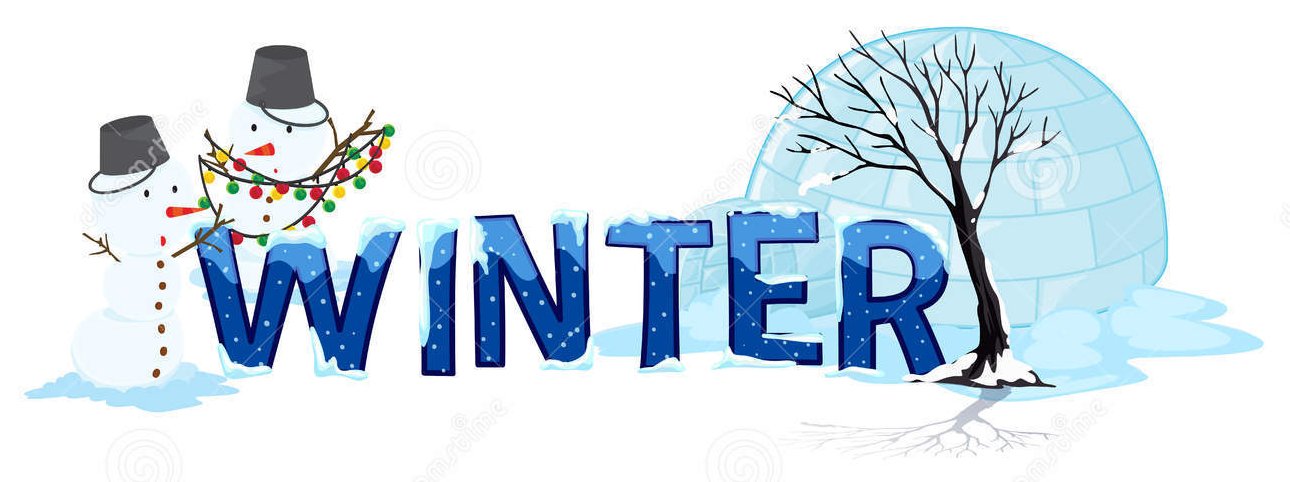 RYDA Newsletter 05/2018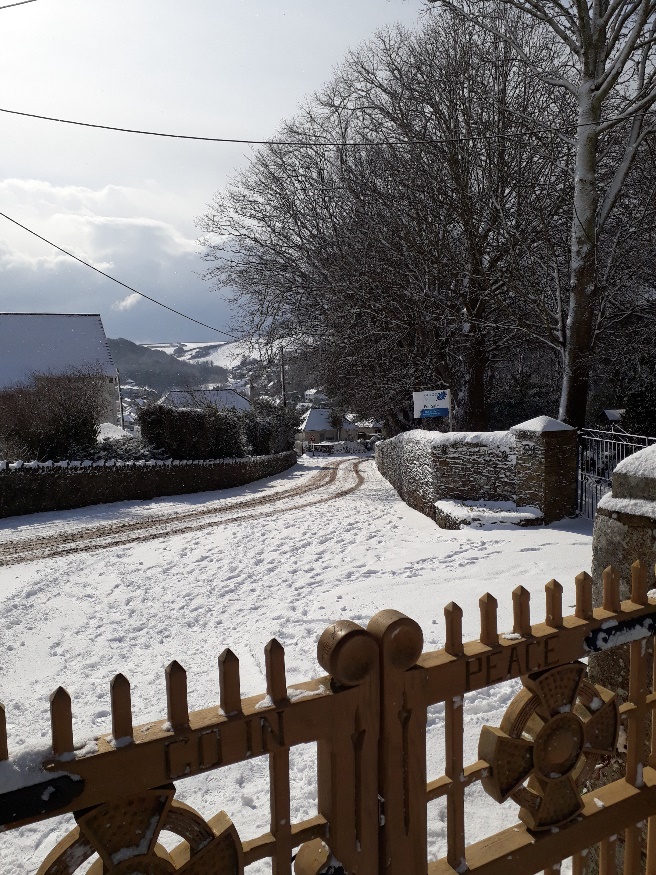 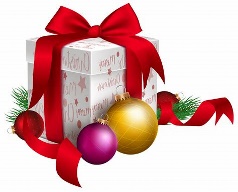 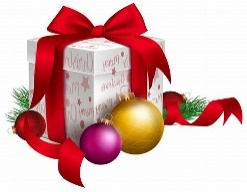 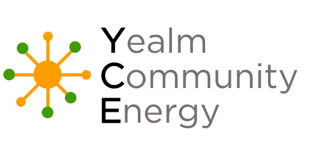 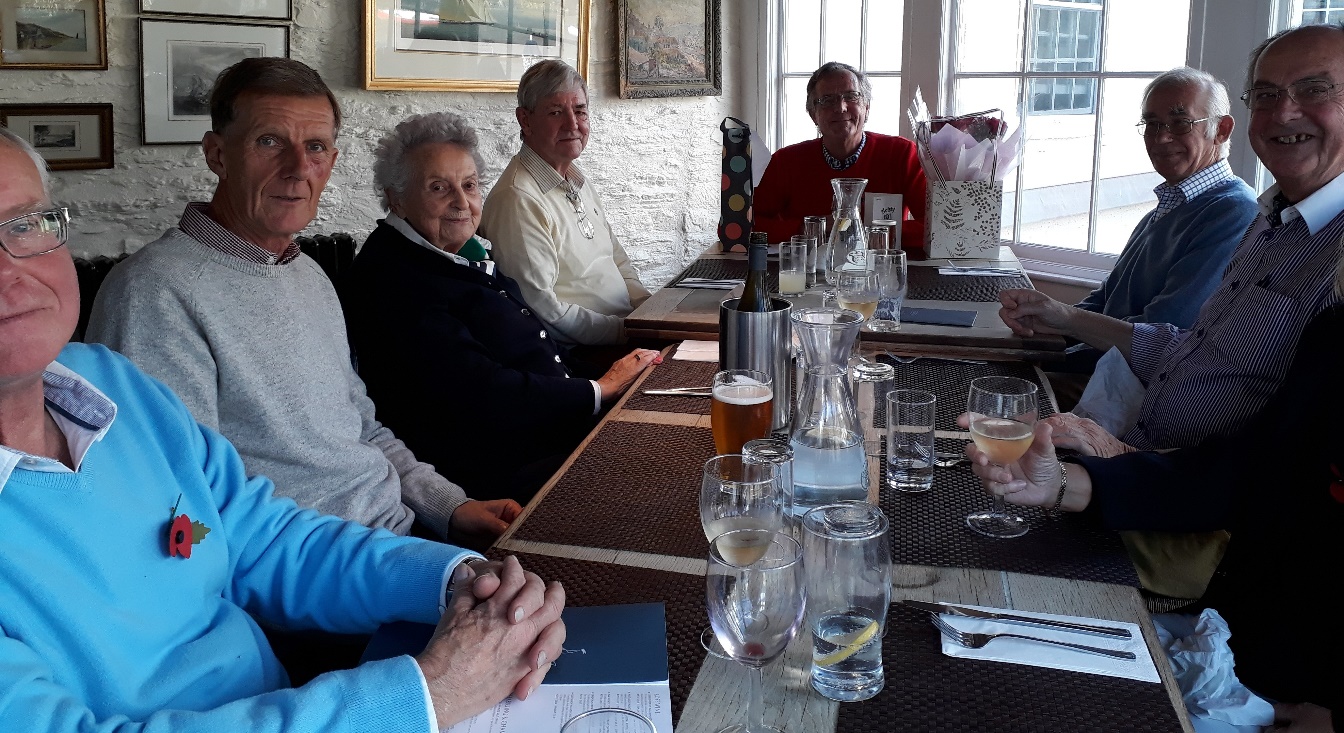 Planning IssuesThe recently adopted Newton & Noss Neighbourhood Plan (N3P) included a Village Development Boundary.  Outside of this, new developments should only be permitted in exceptional circumstances to meet an essential local need which could not be met elsewhere.  Among the planning applications made since our last newsletter are two attempting to build close to, but outside this Boundary, one in Noss and one in Newton:The first is a proposal for a new house on the wooded hillside above Stoke Road, opposite Junket Corner, see link for more information  Stoke Road .  This is outside the Village Development Boundary in an area designated as an important local view by the Neighbourhood Plan.  Both the Parish Council and your committee have lodged objections.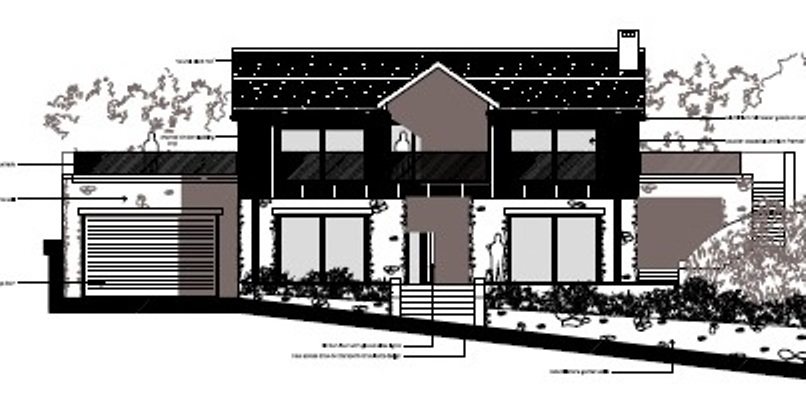 Stoke Road on Land opposite Junket CornerThe second application is for a two bedroom cottage on Lower Court Rd , adjacent to Lockalsh.  Although relatively modest, this would nevertheless encroach on the lightly wooded hillside to the east and above Lower Court Road.  This area consists of some widely distributed houses separated by areas of woodland, thus reducing the impact on the surrounding AONB and the nearby Court Wood.  For this and other planning reasons, your Committee have also objected to this application.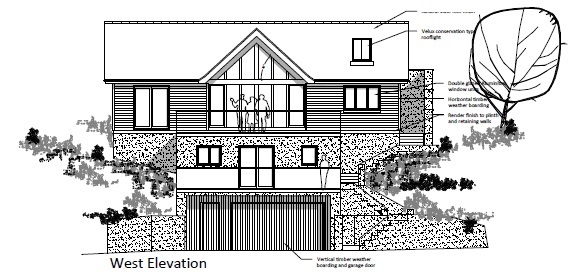 Lower Court Road, adjacent to LockalshIf allowed then the remainder of these areas can be expected to come under pressure for further development, seriously degrading the sylvan aspect.  These two applications present an important test of the ability of the Neighbourhood Plan to limit unnecessary development outside the Village Development Boundary.  Please let us have your views on these Applications.